Building Capacity for Tribal Infection ControlRequest for ApplicationsApplications due: Thursday, February 24, 2022PURPOSE OF PROJECT FIRSTLINE The project aims to implement a multi-pronged approach to providing infection prevention and control (IPC) training and technical assistance to Tribal health officials and Tribal health systems. The goal is to increase knowledge and improve practice of IPC within Tribal health facilities and among Tribal health staff. The main objectives are: 1.) to implement a training and capacity building assistance program to raise the capacity of Indian health infection control professionals and health providers; and 2) develop and/or adapt existing materials to inform Tribal health professionals about important components of IPC. Activities to aid in building capacity include a mentorship program between infection control professionals and Tribal health officials who are new or expanding their knowledge on infection control practices. 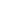 Objectives of the Infectious Disease Learning Community:Assist in the development and implementation of a training and capacity building assistance program to raise the capacity of Indian health infection control professionals and health providers Support the prevention and control of current and future infectious disease outbreaks.Contribute to building Tribal capacity to improve Tribal infection prevention and control. Must be an official Tribal entity defined as a federally recognized Tribal Government, Tribal organization, inter-Tribal consortium, or Tribal health care facilities/health systems as defined in the Indian Self-Determination and Education Assistance Act, as amendedThe Tribal sub-awardees will be responsible for completing activities described in their proposals. The selected Tribal sub-awardees will: Sign and return a contract with NIHB that stipulates the amount of funds to be distributed, a schedule of funds distribution, Tribal point(s) of contact, and deliverables. NIHB will furnish the contact after funding decisions are made and announced.Designate one main point of contact to serve as the project coordinator. The Tribal partner must designate one individual with whom NIHB will directly communicate with on all matters related to this project. This person will be responsible for submitting all deliverables, participating in conference calls, and completing evaluation activities. Designate one person to attend a 1-day in-person infection control institute coordinated by NIHB.Present at a 1-day in-person infection control institute coordinated by NIHBCommit to presenting at one peer learning community to engage frontline personnel on a topic relevant to preventing and controlling infections. Participate in 4 learning community webinars. Develop three infection control job aidsChoose one staff to complete CBIC certificationUpdate NIHB on progress. Provide technical assistance to peer learning community partners Will provide $50,000 to assist with setting up a peer learning community Coordinate a 1-day in-person infection control instituteHost webinars/conference calls, as appropriate, to support peer learning among Tribal partners.Subawards will begin on March 21, 2022 and will run through July 30, 2022. A workplan that aligns with this timeframe is necessary. Participate in an optional pre-application webinar on February 9, 2022. Complete the application package. Section A: Contact InformationSection B: Area of ExpertiseSection C: Interest StatementSection D: BudgetSupporting DocumentationSubmit the application and supporting documents to Courtney Wheeler, cwheeler@nihb.org, by 11:59 PM EST, Thursday, February 24, 2022. The subject line of the email should read: “Infection Control Sub-award”. NIHB shall confirm receipt of all applications. Each application will be reviewed and rated by a team of qualified public health professionals and infection control subject matter experts. Proposals will be rated on the following criteria:Completeness (include all required components). Incomplete application packages will not be reviewed.Appropriate budget requestReasonableness of project scope and feasibility of project successNIHB shall notify all applications of the status of their application by March 10, 2022. For questions about this RFA, contact:Courtney WheelerPublic Health Program ManagerNational Indian Health Board910 Pennsylvania Ave., SEWashington, DC 20003Telephone: 202-507-4070 (main)Telephone: 202-507-4081 (direct)Email: cwheeler@nihb.org Building Capacity for Tribal Infection ControlDeadline: Thursday, February 24, 2022Instructions:  Fill out this application in its entirety by typing directly onto this document. Submit all sections of the application package (as a single Microsoft Word document) to Courtney Wheeler, at cwheeler@nihb.org. The subject line of the e-mail should read: ‘‘Infection Control Subaward”. Must be an official Tribal entity defined as a federally recognized Tribal Government, Tribal organization, inter-Tribal consortium, or Tribal health care facilities/health systems as defined in the Indian Self-Determination and Education Assistance Act, as amendedEligibility for Infectious Disease Peer Learning Community PartnershipExpectations and DeliverablesNIHB ResponsibilitiesProject PeriodApplication ProcessSelection ProcessAdditional InformationSECTION A (required): CONTACT INFORMATIONSECTION A (required): CONTACT INFORMATIONToday’s Date: Click here to enter a date.Today’s Date: Click here to enter a date.Contact InformationContact information for the individual to be contacted for notification of application status:Name: Click here to enter text.Contact InformationContact information for the individual to be contacted for notification of application status:Title: Click here to enter text.Contact InformationContact information for the individual to be contacted for notification of application status:E-mail Address: Click here to enter text.Contact InformationContact information for the individual to be contacted for notification of application status:Phone Number: Click here to enter text.Contact InformationContact information for the individual to be contacted for notification of application status:Mailing Street Address: Click here to enter text.Contact InformationContact information for the individual to be contacted for notification of application status:City, State, Zip Code: Click here to enter text.Tribal Affiliation (if applicable):Click here to enter text.IHS Service Area where you primarily work: IHS Area: Click here to enter text.Employer:Name: Click here to enter text.Employer:Mailing Street Address: Click here to enter text.Employer:City, State, Zip Code: Click here to enter text.Employer:Job Title/Occupation: Click here to enter text.What is your primary practice setting:  Small hospital   Large hospital   Critical Access Hospital   Long-term Acute Care   Long-term Care   Ambulatory Care   Pediatrics   Behavioral Health  Dental care setting  Other     If Other, please list here: Click here to enter text.What is your primary practice setting:  Small hospital   Large hospital   Critical Access Hospital   Long-term Acute Care   Long-term Care   Ambulatory Care   Pediatrics   Behavioral Health  Dental care setting  Other     If Other, please list here: Click here to enter text.SECTION C (required): INTEREST STATEMENT (500 words maximum)SECTION C (required): INTEREST STATEMENT (500 words maximum)Please add a brief description of your interest in establishing an infectious disease learning community within your healthcare setting for healthcare workers, a brief description of your peer learning community, and how it can contribute to increasing knowledge and improving the prevention and control of current and future outbreaks. Click here to enter text.Please add a brief description of your interest in establishing an infectious disease learning community within your healthcare setting for healthcare workers, a brief description of your peer learning community, and how it can contribute to increasing knowledge and improving the prevention and control of current and future outbreaks. Click here to enter text.SECTION D (required): BUDGETPlease submit a budget. The budget must include expenditures for all activities (this can be added as a separate document or PDF).The requested award amount should be appropriate to the level of effort required to engage in the proposed scope of work and produce the deliverables outlined in the workplan.Awards may not be used to: provide direct support to external individuals (e.g., delivery of patient care), construction projects, purchase large equipment, pay for food or beverages, support ongoing general operating expenses or existing deficit, endowment or capital costs, or support lobbying of any kind. Awards can be used to: disseminate infection control materials, implement infection control training(s), or complete other activities in the workplan. The focus of this project is Tribal frontline healthcare workers, therefore, any training materials created should be for healthcare workers and/or a healthcare setting. Click here to enter text.SUPPORTING DOCUMENTATION (required)Please include:☐ A Letter of Support from Tribe/Tribal organization representing (this can be added as a separate document or PDF). The signed letter of support must be from the Tribal health department’s director, health facility director or CEO, the chair of the Tribal health committee, Tribal Chairperson, or other Tribal official that oversees all or a portion of the health activities. The letter should include the governing body’s awareness of and/or commitment to the project activities and support for completion of deliverables.  ☐ A copy of your most recent financial audit.Table 1. PROPOSED SCOPE OF WORK for the infection control award (some portions of the workplan are pre-filled, there are blank rows for additional activities to be added)Table 1. PROPOSED SCOPE OF WORK for the infection control award (some portions of the workplan are pre-filled, there are blank rows for additional activities to be added)Table 1. PROPOSED SCOPE OF WORK for the infection control award (some portions of the workplan are pre-filled, there are blank rows for additional activities to be added)Table 1. PROPOSED SCOPE OF WORK for the infection control award (some portions of the workplan are pre-filled, there are blank rows for additional activities to be added)Table 1. PROPOSED SCOPE OF WORK for the infection control award (some portions of the workplan are pre-filled, there are blank rows for additional activities to be added)Feel free to add additional rows and/or tables if needed.Feel free to add additional rows and/or tables if needed.Feel free to add additional rows and/or tables if needed.Feel free to add additional rows and/or tables if needed.Goal:Goal:Goal:Goal:Goal:Objective 1: By July 30, 2022, Objective 1: By July 30, 2022, Objective 1: By July 30, 2022, Objective 1: By July 30, 2022, Objective 1: By July 30, 2022, ActivitiesDeadlinesDeliverablesPerson(s) ResponsibleBudget AmountActivity 1.1 Click or tap to enter a date.Activity 1.2Click or tap to enter a date.Activity 1.3 Click or tap to enter a date.Activity 1.4Click or tap to enter a date.Activity 1.5Click or tap to enter a date.Activity 1.6Click or tap to enter a date.Activity 1.7Click or tap to enter a date.Activity 1.8Click or tap to enter a date.Objective 2: By July 15, 2022, will participate in project activities to ensure effective and successful project implementationObjective 2: By July 15, 2022, will participate in project activities to ensure effective and successful project implementationObjective 2: By July 15, 2022, will participate in project activities to ensure effective and successful project implementationObjective 2: By July 15, 2022, will participate in project activities to ensure effective and successful project implementationObjective 2: By July 15, 2022, will participate in project activities to ensure effective and successful project implementationActivitiesDeadlinesDeliverablesPerson(s) ResponsibleBudget AmountActivity 2.1: Attend monthly check-in calls with NIHB7/30/2022At least 5 monthly callsActivity 2.2: Attend Tribal infection control learning community (TICLC) webinars7/30/2022At least 4 TICLC webinarsActivity 2.3: Present at one TICLC webinar7/30/20221 TICLC webinar presentationActivity 2.4: Attend one in-person infection control institute coordinated by NIHB7/30/20221 IC institute Activity 2.5: Present at one in-person infection control institute coordinated by NIHB7/30/20221 presentationActivity 2.6: Create 3 infection control job aids for the Tribal clinic or healthcare facility7/1/20223 job aidsActivity 2.7: Choose one staff to complete CBIC certification3/10/20221 staff chosen to complete CBIC certificationActivity 2.8: Chosen staff will complete CBIC certification7/30/20221 staff CBIC certifiedActivity 2.9: Submit a mid-year progress report to NIHB5/2/20221 mid-year progress reportActivity 2.10: Submit a year-end report to NIHB7/30/20221 year-end report